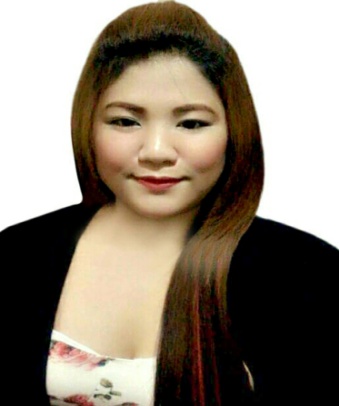 LOUISELOUISE.333225@2freemail.com  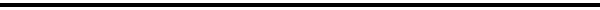 OBJECTIVE:  	Seeking for a job in challenging and healthy work environment where I can utilize my skills and knowledge with an opportunity for growth and career advancement as successful achievements.EDUCATION:		Our Lady of Fatima University Bachelor of Science in Psychology Major in Industrial, Clinical and Educational Diploma (2010 – 2014)				Xavier Technical Training CenterCertificate in Computer Science (2008)TRAINING: 			Harte Hanks Philippines Inc. 				Talent Acquisition Assistant/ Human Resource Assistant (2013)Metro Psych Facility Road and Bridges to Recovery Student Psychologist/ Assistant Occupational Therapist (2013)Our Lady of Fatima University Guidance Department Intern/Student Assistant (2014)INFORMATION: 		Birth date: March 21, 1994		Height: 5 ft 8 incStatus: Single				Weight: 75 kgNationality: Filipino			 Religion: Roman CatholicLanguage Spoken: English & Filipino				EXPERIENCE:		SPACEO GMC, United Arab EmiratesDec 2015 – Dec 2016		Project Coordinator/Admin Executive/Receptionist/HRManaging the day-to-day operations of the office.Organizing and maintaining files and records.Planning and scheduling meetings and appointments.Coordinate activities, resources, equipment and information.Human resource work such as recruitment process and job offers.Liaise with clients to identify and define project requirements, scope and objectives.Make certain that clients’ needs are met as the project evolves.Help prepare project proposals, timeframes, schedule and budget.(invoice, LPO, petty cash breakdown)Monitor and track project’s progress and handle any issues that arise.Act as the point of contact and communicate project status adequately to all participants.Issue all appropriate legal paperwork.Report and escalate to management as needed.Create and maintain comprehensive project documentation, plans and reports.Manage to do receptionist, secretarial, administrative and project coordinator work in the company.SMART DRIVE DUBAI, United Arab EmiratesApril 2015 – Nov 2015 		Admin/ Call Center Agent Answer calls and emails; answer all the inquiries for Smart Dive Dubai.Check if there is available driver for the customers.Getting the name, pick up location and destination of the customer.Invoice of receipts.PHILIPPINE AIRLINES, PhilippinesMay 2014 –October 2014	Customer Service Agent/Ticketing Service AgentPlan routes, itineraries, and accommodation details, and compute fares and fees, using schedules, rate books, and computers.Make and confirm reservations for transportation and accommodations,using telephones, faxes, mail, and computers.Assemble and issue required documentation, such as tickets, travel insurance policies, and itineraries.Maintain computerized inventories of available passenger space and provide information on space reserved or available.Confer with customers to determine their service requirements and travel preferences.Promote particular destinations, tour packages, and other travel services, reconfirmation of airline tickets, and booking reservation.Maximize sales and revenues by booking and ticketing return journeys, selling holiday packages and other travel related products and services. SKILLS:			Supervisory skillsProficiency with computers and office equipmentStrong verbal, personal and written communication skillsDedicated and hard workingExposed and interacted with a wide variety of individualVersatile and adoptabilityTolerant and flexible, adjusts to different situations.
Ability to organize, prioritize and work under extreme work pressure, heavy work load and deadlines.Strong work ethicMultitasking individualStrong Interpersonal SkillsDecision making and critical thinker
Self-motivated, initiative, maintains a high level of energy.
 Accuracy and attention to detailsREFERENCES:		Available upon requestVISA STATUS:	Employment Visa (to be cancelled as company will be close soon)I hereby certify that all information given in this application are true and correct to the best of my knowledge.	